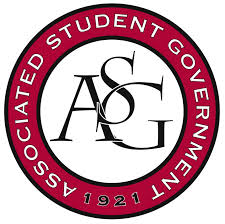 Associated Student Government University of ArkansasASG Joint Bill 92016-2017An Act to Create the Associated Students Supreme Constitution and the Graduate-Professional Student CongressAuthors: GSC Representative Alex Marino, GSC Vice Speaker Arley Ward, GSC Parliamentarian Josh Burbridge, GSC Representative Leah Morse, GSC Representative Adrian Ordorica, Former GSC President Sanket DesaiSponsors: ASG Senator Scott Sims, ASG Senator Courtney BrooksWhereas, 	graduate-professional students first gained representation in the Associated Student Government Senate in 2004, passed the Graduate Student Congress in 2012, and since 2014 have served in the GSC; andWhereas, 	2017-2018 GSC Resolution 6 states that “the Graduate Student Congress of the University of Arkansas supports the creation of an independent student government for graduate-professional students, and an end to graduate-professional student participation in the organization known as “ASG””; thenBe it therefore enacted:	this act shall establish the attached Associated Students Supreme Constitution (see Appendix I); andBe it further enacted:	following Article VI, Section 2 of Appendix I, the Associated Students Supreme Constitution shall go into effect Dead Day, May 4, 2018; andBe it further enacted:	that the referendum to approve the Associated Students Supreme Constitution will coincide with the Fall 2017 Vacancy Election. The text of the referendum shall read:“Do you support creating the Associated Students Supreme Constitution and the Graduate-Professional Student Congress?”AppendixAssociated Students Supreme ConstitutionApril 20, 2017 Letter from Graduate School DeansOfficial Use OnlyAmendments: 										Senate Vote Count:  	Aye 			Nay 			Abstentions 		GSC Vote Count:  	Aye 			Nay 			Abstentions 		Legislation Status: 	Passed 		Failed 			Other 			___________________________			________________Scout Johnson, ASG GSC Speaker   			Date___________________________			________________Will Watkins, ASG Chair of Senate			Date ___________________________			________________Connor Flocks, ASG President				Date